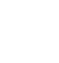 НОВООДЕСЬКА МІСЬКА РАДАМИКОЛАЇВСЬКОЇ ОБЛАСТІР І Ш Е Н Н ЯВідповідно до п. 34 ст. 26 Закону України «Про місцеве самоврядування в Україні», керуючись ст.ст. 12, 20, 122, 186 Земельного кодексу України, Законом України «Про землеустрій», беручи до уваги необхідність підтримки розвитку тваринництва, міська радаВ И Р І Ш И Л А:1. Надати дозвіл виконавчому комітету Новоодеської міської ради на розроблення проекту землеустрою щодо зміни цільового призначення земельних ділянок комунальної власності площею 6,8162 га (кадастровий номер 4824882600:05:004:0059) та 8,9610 га (кадастровий номер 4824882600:05:004:0058) пасовищ в межах категорії земель сільськогосподарського призначення  з земель «для ведення товарного сільськогосподарського призначення» (01.01) на «для сінокосіння і випасання худоби» (01.08), в межах території Новоодеської міської ради Миколаївського району Миколаївської області.2. Виконавчому комітету Новоодеської міської ради замовити проект землеустрою щодо зміни цільового призначення земельної ділянки із земель комунальної власності.3. Контроль за виконанням цього рішення покласти на постійну комісію міської ради з питань аграрно-промислового розвитку та екології.Міський голова                                         Олександр ПОЛЯКОВВід 13.10.2023 р. № 13м. Нова Одеса         XХVIІІ позачергова сесія восьмого скликанняПро надання дозволу на розробку проекту землеустрою щодо зміни цільового призначення земельних ділянок із земель комунальної власності